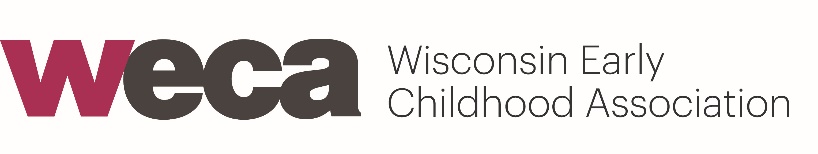 Verification of Special NeedsDear Parent or Guardian,Your family childcare provider has requested to claim food reimbursement for an individual who is 13 years or older. Your provider may be reimbursed for meals/snacks served to individuals 13 years or older if there is a physical or mental impairment which substantially limits one or more major life activities. Under Section 504 of the Rehabilitation Act of 1973, and the Americans Disabilities Act (ADA) of 1990, a person with disability” means any person who has a physical or mental impairment which substantially limits one or more major life activities, has a record of such an impairment, or is regarded as having such impairment. Major life activities covered by this definition include care for oneself, eating, performing manual tasks, walking, seeing, hearing, speaking, breathing and working.Please complete the attached Verification of Special Needs Form to determine if the criteria for claiming an individual 13 years or over are met.1. A signed Special Needs Verification Form.2. A copy of the Providers Regulation to care specifically for adults with special needs; or a signed Statement of Regulatory Compliance (waiver) from the childcare agency (certification or licensing).  If this is unavailable, WECA will call your regulator to verify compliance.3. A current Child Enrollment Form must be on file.4. If the individual resides with the provider, such as Provider’s own child or a foster child, the appropriate income eligibility application must be approved.  All of the completed documentation must be received at the WECA CACFP office no later than the claim due date.  For example: A special needs individual begins care on November 18. All of the documentation must be received by December 5, which is the due date for a November claim.  If the documentation is received after December 5, the earliest possible effective date is December 1.  Reimbursement for this person could not be made for days claimed in November.  Adjustments cannot be made for late or missing documentation.Please return the completed form to your provider. If you have any questions, please contact WECA at 608-729-1045.This institution is an equal opportunity provider.           		  	  Rev 3/2021Verification of Special NeedsPart 1.  To be completed by the providerPart 2.  To be completed by parentPart 3.  To be completed by child’s physician or authorized school personnelVerification of Special NeedsPart 4		Special feeding or nutritional needsFor feeding or nutritional need(s) that require a variance from the CACFP nutritional requirements. (To be completed by a physician or other recognized medical authority)Providers: If this section is completed with special dietary requirements, you must also submit the Special Dietary Needs Tracking Form which can be found on the WECA website.Provider NameCACFP #Parent or Guardian’s NameParent or Guardian’s NameDateStreetCityZipPhone Number        Phone Number        Phone Number        Child’s NameDescription of disability:Description of disability:SignatureTitleSchool District/ClinicDateName of Certifier or LicensorPhone numberFor office useList any dietary restrictions or special diet.List any allergies or food intolerance to avoid.List how exposure to the allergen affects the child.List foods to be substituted.List foods that need the following change in texture. If all foods need to be prepared in this manner, indicate “All.”Cut up or chopped into bite size pieces:Finely ground:List any special equipment or utensils that are needed.Indicate any other comments about eating or feeding patterns.Physician or Medical Authority’s SignaturePrint Physician NameDatePhone number (         )